الاتحاد الدولي لحماية المصنفات الأدبية والفنية(اتحاد برن)اللجنة التنفيذيةالدورة الثامنة والخمسون (الدورة العادية الرابعة والأربعون)جنيف، من 23 سبتمبر إلى 2 أكتوبر 2013مشروع التقريرمن إعداد الأمانةتناولت اللجنة التنفيذية البنود التالية التي تعنيها من جدول الأعمال الموحّد (الوثيقة 3A/51/1 Prov.): 1 و2 و3 و4 و5 و6 و8 و9 و11 و12 و13 و14 و15 و16 و19 و20 و21 و22 و23 و47 و48.وترد التقارير الخاصة بالبنود المذكورة في مشروع التقرير العام (الوثيقة A/51/20 Prov.).وانتخب السيد هيبرت تاسانو (بيرو) رئيسا للجنة التنفيذية؛ وانتخب السيد مكلوس باندزيل (هنغاريا) نائبا للرئيس.[نهاية الوثيقة]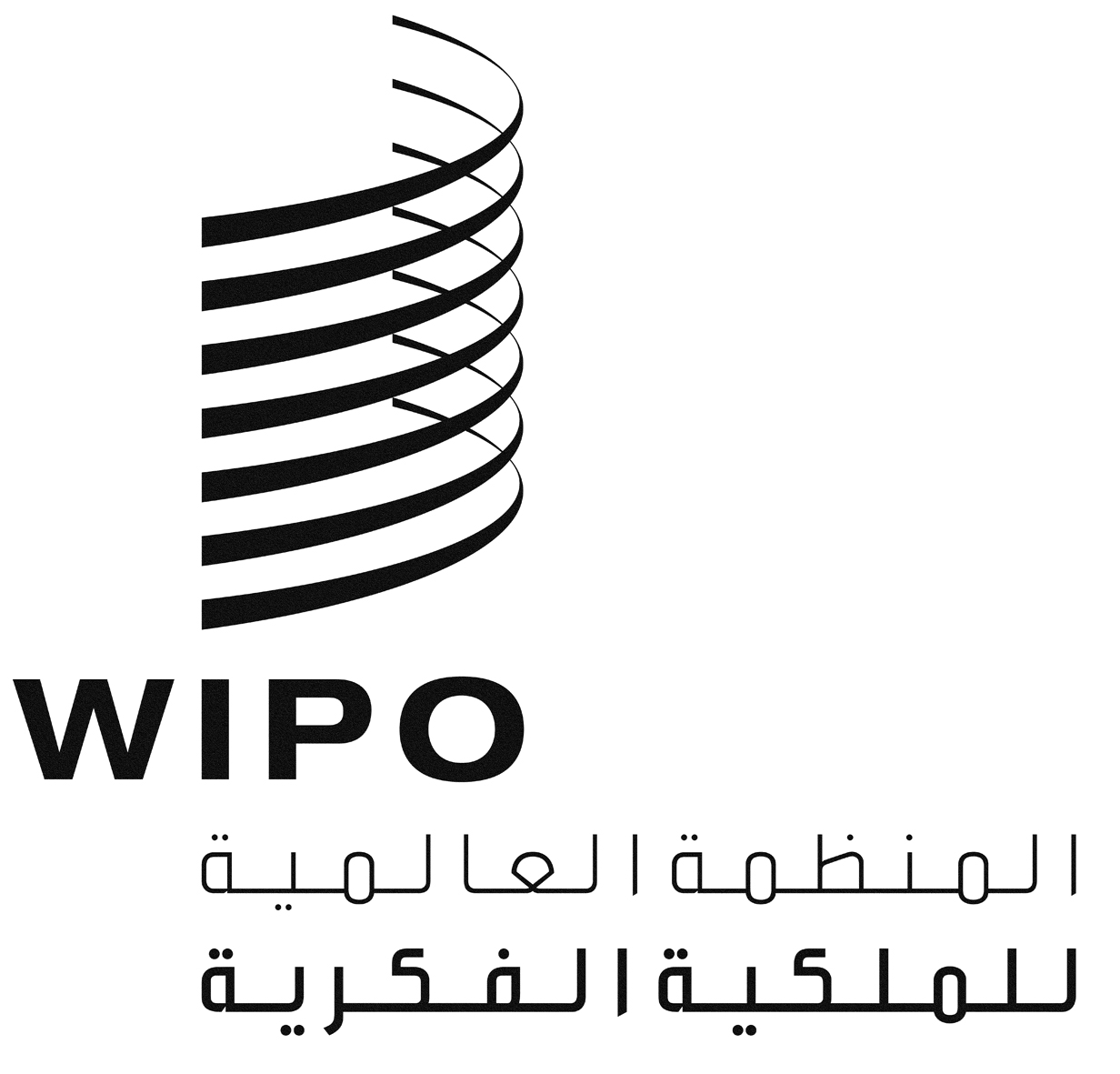 AB/EC/58/1 PROV.B/EC/58/1 PROV.B/EC/58/1 PROV.الأصل: بالإنكليزيةالأصل: بالإنكليزيةالأصل: بالإنكليزيةالتاريخ: 2 أكتوبر 2013التاريخ: 2 أكتوبر 2013التاريخ: 2 أكتوبر 2013